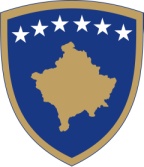 Republika e KosovësRepublika Kosova-Republic of KosovoQeveria –Vlada-Government MINISTRIA E BUJQËSISË,PYLLTARISË DHE ZHVILLIMIT RURALMINISTARSTVO POLJOPRIVREDE, SUMARSTVA I RURALNOG RAZVOJAMINISTRY OF AGRICULTURE,FORESTRY AND RURAL DEVELOPMENTAgjencia për Zhvillimin e Bujqësisë/Agencije za Razvoj Poloprivrede/ The Agriculture Development AgencyBazuar në nenin 12, paragrafi 4 të Ligjit Nr. 03/ L -149 për Shërbimin Civil të Republikës së Kosovës dhe Ligjin Nr. 04/L-077 për Marrëdhëniet e Detyrimeve, me qëllim të ofrimit të shërbimeve të veçanta, Agjencia për Zhvillimin e Bujqësisë hap: KONKURSTitulli i pozitës: Zyrtar për Autorizimin e Pagesave – 1 (një)  pozitë me MSHVNjësia Organizative : Drejtoria e Autorizimit të Pagesave  - AZHBVend i punës: Prishtinë Kohëzgjatja e Kontratës: Gjashtë (6) muaj Kategoria funksionale: Profesional Koeficienti: 8Qëllimi i vendit të punës: - Zyrtari për Autorizimin e Pagesave –Nacionale/nga donacionet është përgjegjës për pranimin, regjistrimin dhe përpunimin e  kërkesës për pagesë , kontrollin administrative të kërkesës për pagesë, përgatitjen e kërkeses për kontroll në teren, analizën e raportit të kontrollit, kalkulimin e shpenzimeve, përgatitjen e dokumentave për autorizimin e kërkesës për pagesë si dhe  llogaritjen e  shumës totale për pagesë.Përpunimi i kërkesave për pagesa sipas doracakeve dhe instruksioneve, menaxhimi i regjistrave dhe përgatitja e raporteve nga fusha e punës.Monitorimi  i bazës ligjore nga fusha e punës, pjesëmarrje në përgatitjen e doracakeve, instruksioneve, letrat e informimit, vendimet dhe listat e kontrollit. Detyrat kryesore: Pranimi dhe regjistrimi  i kërkesës për pagesë,kontrollimi I kërkesave për pagesë nëse janë të kompletuara – kontrolli administrative                                                                                                                                      Kontrolli i kritereve të pranueshmerisë së kërkesës për pagesë nëse janë ne përputhje me doracak dhe listat e kontrollit, zbatimi I parimit në 4 sy                                                                                                                     Përgatitja e kërkesave për kontroll ne teren,                                                                                                     Analiza e raportit të kontrollit në teren,  vlerësimi i faturave dhe transfereve bankare sipas çmimores standarde të AZHB-së dhe realizimit të projekteve.                                                                                                                Mirëmbajtja e të dhenave në softverin për menaxhimin e pagesave pjesa e autorizimit të pagesave, Pergatitja e Letrave Informuese dhe Vendimeve për perfituesit sipas kritereve nga programi nacional ,            Bashkëpunon me sektoret dhe drejtorit tjera te AZHB-së, zbaton detyra tjera sipas,instruksioneve nga        mbikqyrësi,                                                                                                                                                          Pjesëmarrje në pregaditjen e doracakëve,instruksioneve letrat e kontrollit,listat e kontrollit                             Kryen detyra të tjera sipas urdhërave të mbikqyrësit  ; Pjesëmarrje në trajnime ,seminare në kuadrin e implementimit të programit IPA,programit nacional për PZHR Kualifikimet dhe shkathtësitë e kërkuara:Diploma Universitare;Përvoja në punë: 1 vite përvojë pune profesionale; Njohuri paraprake ne fushën e administrates publike;Njohja e punës me kompjuter dhe aftësitë për të përdorur me efekt: Windovsin, World, Exel  Access-in, dhe Microsoft Office;Fleksibilitet dhe aftësi për t’u përballë me situata të reja;Data e shpalljes së konkursit me: 25.06.2019Data e mbylljes së konkursit me: 02.07.2019Aktet ligjore dhe nënligjore që e rregullojnë rekrutimin : Përzgjedhja bëhet në pajtim me nenin 12 paragrafi 4 i Ligjit Nr. 03/L-149 të Shërbimit Civil të Republikës së Kosovës dhe Ligjin Nr. 04/L-077, Për Marrëdhëniet e Detyrimeve. Në këtë konkurs zbatohet një procedurë e thjeshtësuar e rekrutimit. Procedurat e konkurrimit : Procedura e konkurrimit është e hapur për kandidatët e jashtëm. Komunitetet jo shumicë kanë të drejtë për përfaqësim të drejtë dhe proporcional në organet e shërbimit civil siç specifikohet në nenin 11, paragrafi 3 të Ligjt Nr.03/L149 për Shërbimin Civil të Republikës së Kosovës.Për shkak të numrit të lartë të kërkesave të pranuara, vetëm kandidatët e përzgjedhur në listën e ngushtë do të kontaktohen.Paraqitja e kërkesave : Aplikacionet e dorëzuara pas datës së fundit nuk do të pranohen. Aplikacionet e pakompletuara refuzohen. Procedura e Aplikimit: Formularët për aplikim mund të merren dhe dorëzohen në Sektorin e Personelit në Agjencinë për Zhvillimin e Bujqësisë - M B P Z H R , Ndërtesa e Bankës së Lublanës, Kati i VII , Zyra nr. 16.